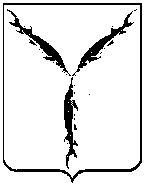 САРАТОВСКАЯ ГОРОДСКАЯ ДУМАРЕШЕНИЕ31 марта 2023 года № 32-357                                                                                  г. СаратовО внесении изменений в решение Саратовской городской Думы 
от 6 октября 2021 года № 2-9 «О формировании постоянной комиссии           по бюджетно-финансовым вопросам, экономике, использованию муниципальной собственности, местным налогам и сборам» В соответствии с Регламентом Саратовской городской Думы,  утвержденным решением Саратовской городской Думы от 4 августа 2016 года № 65-654, на основании личных заявлений депутатов Саратовской городской Думы Саратовская городская ДумаРЕШИЛА:1. Внести в решение Саратовской городской Думы от 6 октября 2021 года № 2-9 «О формировании постоянной комиссии по бюджетно-финансовым вопросам, экономике, использованию муниципальной собственности, местным налогам и сборам» (с изменениями от 17 июня 2022 года № 18-205, 21 июня 2022 года № 19-223) изменения, дополнив пункт 1 подпунктами 1.18-1.19 следующего содержания: «1.18. Алай Евгения Николаевича;1.19. Солопова Павла Александровича.».2. Настоящее решение вступает в силу со дня его принятия.Председатель Саратовской городской Думы                                                                        С.А. Овсянников